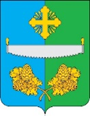                                           АДМИНИСТРАЦИЯ                СЕЛЬСКОГО ПОСЕЛЕНИЯ ТУНДРИНОСургутского районаХанты-Мансийского автономного округа - ЮгрыПОСТАНОВЛЕНИЕот «10» января  2022 года                                                                                           № 1 п. Высокий Мыс Об организации праздника«Крещение Господне»В целях создания условий для организации досуга жителей поселения и развития духовных и нравственных ценностей, а также сохранения православных традиций:1. Организовать праздник «Крещение Господне» в сельском поселении Тундрино с 18 по 20 января 2022 года.2. Утвердить план мероприятий, посвященных празднованию «Крещение Господне» в сельском поселении Тундрино с 18 по 20 января 2022 года, согласно приложению к настоящему постановлению.3. Главному специалисту, уполномоченному на решение задач по защите населения и территории от чрезвычайных ситуаций и обеспечения пожарной безопасности в границах сельского поселения Тундрино, провести инструктаж с ответственными лицами о мерах безопасности на водных объектах во время проведения обрядовых мероприятий в период празднования «Крещение Господне», в срок до 18 января 2022 года.       4. Контроль за выполнением настоящего постановления возложить на главу сельского поселения Тундрино.Глава сельского поселения Тундрино                                                   В.В. Самсонов                Приложение к постановлению															                администрации сельского                                                                                                                                                                                                                      поселения Тундрино																                от «10» января 2022 года № 1 План                       мероприятий, посвященных празднованию «Крещение Господне»  в сельском поселении Тундрино с 18 по 20 января 2022 года.АКТобследования ледового покрытия на водоёме в местах скопления людей для купели«   » _______ 20___ года                                                                                               с.п. ТундриноКомиссия в составе:______________________________________________________________________(должность, Ф.И.О. членов комиссии)______________________________________________________________________________________________________________________________________________________________________________________________________________________________составила настоящий акт и установила:Расположение купели: Наличие помещения для переодевания (палатка, шатёр, чум и т.д.): Наличие пункта обогрева и контроля: Наличие спасателей: Наличие поста полиции: Наличие медицинского работника: Толщина льда: Отсутствие (наличие) течения: Состояние дна водоёма: ЗАКЛЮЧЕНИЕ: ледовая поверхность пригодна (не пригодна) для проведения массового мероприятия.Члены комиссии:___________________                                  _________                                             ______________           должность                                                        подпись                                                                Ф.И.О___________________                                  _________                                             ______________           должность                                                        подпись                                                                Ф.И.О___________________                                  _________                                             ______________           должность                                                        подпись                                                                Ф.И.О№ п/пНаименование мероприятийДата, время проведенияМесто проведенияОтветственный1.Проведение обследования ледового покрытия на водоёме, в местах скопления людей для купели, с составлением акта проверки14.01.2022г.протока Тундринская Курьяглава сельского поселения Тундрино;уполномоченный на решение задач в области ЧС сельского поселения Тундрино.2.Подготовка и установка купели18.01.2022г.протока Тундринская Курьяуполномоченный на решение задач в области ЧС сельского поселения Тундрино;3.Подготовка площадки около купели18.01.2022г.протока Тундринская Курьяуполномоченный на решение задач в области ЧС сельского поселения Тундрино;4.Подготовка палатки для переодевания людей и обогрева18.01.2022г.протока Тундринская Курьяуполномоченный на решение задач в области ЧС сельского поселения Тундрино;5.Обеспечение медицинской помощи19.01.2022г. протока Тундринская КурьяМБУЗ «Поликлиника Белый Яр» ФАП с. Тундрино.6.Организация соблюдения общественной безопасности и порядка при проведении праздникас 18.01.2022г. по 19.01.2022г. протока Тундринская КурьяОМВД России по Сургутскому району7.Обеспечение безопасности во время купания в купели, дежурство у водоема19.01.2022 с 11:15 до 20:00протока Тундринская Курьяглава сельского поселения Тундрино;ОМВД России по Сургутскому району;МБУЗ «Поликлиника Белый Яр» ФАП с. Тундрино.8.Закрытие купели20.01.2022г. протока Тундринская Курьяуполномоченный на решение задач в области ЧС сельского поселения Тундрино